Припой в брусках свинцовый Jufeng Solder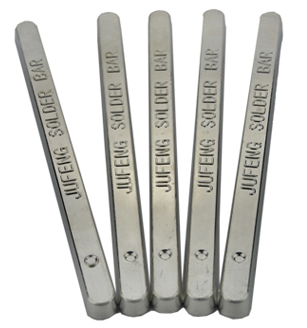 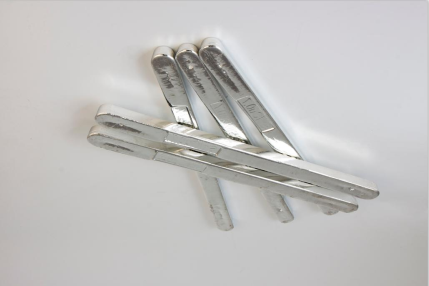 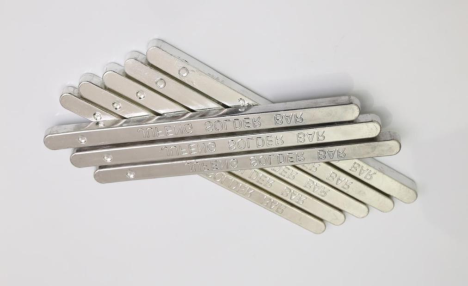 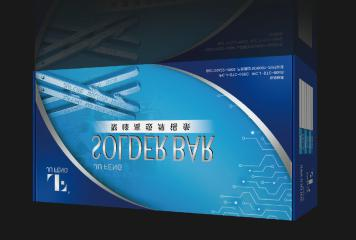 ОписаниеПрипои Jufeng изготовлены из 100% чистого олова, обладают превосходной смачиваемостью, хорошей текучестью, высокой скоростью пайки, прекрасной электропроводностью, высокой прочностью на разрыв и др. Кроме того, они проходят специальный процесс обработки, обеспечивая таким образом высокую стойкость к окислению. Олово не разбрызгивается в процессе пайки. Некоторые типы припоев могут быть изготовлены толщиной 0,35 мм.Используются для пайки электронных компонентов, компьютеров, медных пластин, печатных плат и другого оборудования.ФасовкаБрусок 750 г;Технические характеристикиSn70Pb30Температура плавления: 195°CSn63Pb37Температура плавления: 183°CSn60Pb40Температура плавления: 190°CSn55Pb45Температура плавления: 200°CSn50Pb50Температура плавления: 216°CSn45Pb55Температура плавления: 227°CSn40Pb60Температура плавления: 238°CSn35Pb65Температура плавления: 245°CSn30Pb70Температура плавления: 260°CSn25Pb75Температура плавления: 268°CSn20Pb80Температура плавления: 275°C